六角國際事業股份有限公司學生獎助學金申請書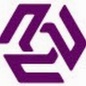 2019年09月姓名Name性別Gender系所Department年級/班別Grade/class戶籍地址Address (Homecountry)通訊地址Address(Lodgment)E-mail行動電話Mobile phone家長姓名Parent name稱謂Parent title前一學年學業成績前一學年操行成績繳附資料證件名稱件數審查意見繳附資料前一學年附名次之成績單正本1份。本欄由受理單位填寫繳附資料六角國際事業股份有限公司實習成績單1份本欄由受理單位填寫說明請將繳附證件依序訂在本申請表後，於9月30日前親自送至財務金融國際學士學位學程辦公室。請將繳附證件依序訂在本申請表後，於9月30日前親自送至財務金融國際學士學位學程辦公室。請將繳附證件依序訂在本申請表後，於9月30日前親自送至財務金融國際學士學位學程辦公室。本人                 申請至貴公司    年度實習活動，同意(1)貴公司辦理實習相關申請事務時，允諾公司在遵守個人資料保護法之相關規定下，正當使用本人個人資料，同時本人經學校審核與規定相符特以選薦。(2)本人聲明據實填寫表格，若有不實，願負法律責任。(3)本人聲明獲得獎助學金後將依公司實習獎助學金辦法規定，於當學年12月份前繳交得獎暨實習心得1篇，若未依規定進行實習將全額返還獎助學金。 本人                 申請至貴公司    年度實習活動，同意(1)貴公司辦理實習相關申請事務時，允諾公司在遵守個人資料保護法之相關規定下，正當使用本人個人資料，同時本人經學校審核與規定相符特以選薦。(2)本人聲明據實填寫表格，若有不實，願負法律責任。(3)本人聲明獲得獎助學金後將依公司實習獎助學金辦法規定，於當學年12月份前繳交得獎暨實習心得1篇，若未依規定進行實習將全額返還獎助學金。 本人                 申請至貴公司    年度實習活動，同意(1)貴公司辦理實習相關申請事務時，允諾公司在遵守個人資料保護法之相關規定下，正當使用本人個人資料，同時本人經學校審核與規定相符特以選薦。(2)本人聲明據實填寫表格，若有不實，願負法律責任。(3)本人聲明獲得獎助學金後將依公司實習獎助學金辦法規定，於當學年12月份前繳交得獎暨實習心得1篇，若未依規定進行實習將全額返還獎助學金。 本人                 申請至貴公司    年度實習活動，同意(1)貴公司辦理實習相關申請事務時，允諾公司在遵守個人資料保護法之相關規定下，正當使用本人個人資料，同時本人經學校審核與規定相符特以選薦。(2)本人聲明據實填寫表格，若有不實，願負法律責任。(3)本人聲明獲得獎助學金後將依公司實習獎助學金辦法規定，於當學年12月份前繳交得獎暨實習心得1篇，若未依規定進行實習將全額返還獎助學金。 申請人簽章：___________________中   華   民   國     年     月     日申請人簽章：___________________中   華   民   國     年     月     日申請人簽章：___________________中   華   民   國     年     月     日申請人簽章：___________________中   華   民   國     年     月     日